Breadalbane Academy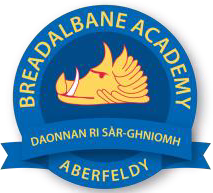 National Qualifications - Course and Assessment Overview 2021 / 2022SUBJECT: 														LEVEL:Term 1August - OctoberTerm 1August - OctoberTerm 2October - DecemberTerm 2October - DecemberTerm 3January - MarchTerm 3January - MarchTerm 4 April - MayCourse ContentType of Assessment /Completion DateCourse ContentType of Assessment /Completion DateCourse ContentType of Assessment /Completion DateFinal Assessment Composition and DateFactors Impacting Performance and Performance DevelopmentData Collection: Physical Fitness and Social FactorsApproaches to develop: Physical Fitness and Social FactorsGoal SettingRecording, Monitoring and Evaluating methodsEnd of Unit Test1st Week in OctoberData Collection: Physical Skills Mental and Emotional FactorsApproaches to develop: Physical Skills Mental and Emotional FactorsModel PerformancesRecording, Monitoring and Evaluating MethodsEnd of Unit Test2nd Week in DecemberPerformance Development ProgrammeAdapting PDPEvaluation of PDPFuture Performance Development PlanningScenario WorkPrelim 1– JanuaryPrelim 2 – 30th MarchCourse Assessment: Performance50%Exam2 ½ Hour Written50%